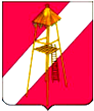 АДМИНИСТРАЦИЯ СЕРГИЕВСКОГО СЕЛЬСКОГО ПОСЕЛЕНИЯ КОРЕНОВСКОГО РАЙОНАПОСТАНОВЛЕНИЕ17 марта 2017 года		                      			                       № 34ст. СергиевскаяОб отдельных вопросах участия граждан в охране общественного порядка на территории Сергиевского сельского поселения Кореновского районаВо исполнение Федерального закона от 2 апреля 2014 года № 44-ФЗ «Об участии граждан в охране общественного порядка», Закона Краснодарского края от 28 июня 2007 года № 1267-КЗ «Об участии граждан в охране общественного порядка в Краснодарском крае», постановления главы администрации (губернатора) Краснодарского края  от 21 ноября 2016 года № 914 «Об отдельных вопросах участия граждан в охране общественного порядка на территории Краснодарского края», в целях организации взаимодействия и координации деятельности народных дружин, органов государственной власти и местного самоуправления в муниципальном образовании Кореновский район по охране общественного порядка, администрация Сергиевского сельского поселения п о с т а н о в л я е т: 1. Определить Совет по профилактике правонарушений  Сергиевского сельского поселения Кореновского района органом по взаимодействию и координации деятельности народной дружины, органов государственной власти и органов местного самоуправления по охране общественного порядка.2. Рекомендовать командиру Народной дружины А.В. Угреневу выделять по запросу отдела министерства внутренних дел России по Кореновскому  району и иных правоохранительных органов народных дружинников для участия в охране общественного порядка на территории Сергиевского сельского поселения.3. Финансовому отделу администрации Сергиевского сельского поселения Кореновского района (Бундюк) предусмотреть расходы на финансирование материально-технического обеспечения деятельности Народной дружины.4. Специалисту общего отдела администрации Сергиевского сельского поселения (Кирьян) организовать работу по размещению на официальном сайте администрации Сергиевского сельского поселения в информационно-телекоммуникационной сети «Интернет» общедоступной информации о лицах, пропавших без вести, месте их предполагаемого поиска, контактной информации координаторов мероприятий по поиску лиц, пропавших без вести, и иной общедоступной информации, необходимой для эффективного поиска лиц, пропавших без вести.5. Признать утратившими силу:5.1 Постановление Главы Сергиевского сельского поселения Кореновского района от 01.12. 2008 г. № 96 «О мерах по реализации Закона Краснодарского края от 21 июля 2008 года № 1539-КЗ «О мерах по профилактике безнадзорности и правонарушений несовершеннолетних в Краснодарском крае» в Сергиевском сельском поселении Кореновского района».5.2 Постановление Главы Сергиевского сельского поселения Кореновского района от 02.04.2012 г. № 40 «О внесении изменений в постановление Главы Сергиевского сельского поселения Кореновского района от 01.12.2008 № 96 «О мерах по реализации Закона Краснодарского края от 21 июля 2008 года № 1539- КЗ «О мерах по профилактике безнадзорности и правонарушений несовершеннолетних в Краснодарском крае» в Сергиевском сельском поселении Кореновского района».5.3 Постановление администрации Сергиевского сельского поселения Кореновского района от 25 февраля 2014 года № 21 «О внесении изменений в постановление главы Сергиевского сельского поселения Кореновского района от 1 декабря 2008 г. № 96 «О мерах по реализации Закона Краснодарского края от 21 июля 2008 года № 1539-K3 «О мерах по профилактике безнадзорности и правонарушений несовершеннолетних в Краснодарском крае» в Сергиевском сельском поселении Кореновского района».5.4 Постановление администрации Сергиевского сельского поселения Кореновского района от 16 января 2015 года № 3 «О внесении изменений в постановление главы Сергиевского сельского поселения Кореновского района от 1 декабря 2008 г. № 96  «О мерах по реализации Закона Краснодарского края от 21 июля 2008 года № 1539-K3 «О мерах по профилактике безнадзорности и правонарушений несовершеннолетних в Краснодарском крае» в Сергиевском сельском поселении Кореновского района».5.5 Постановление администрации Сергиевского сельского поселения Кореновского района от 29 декабря 2015 года № 265 «О внесении изменений в постановление главы Сергиевского сельского поселения Кореновского района от 1 декабря 2008 г. № 96  «О мерах по реализации Закона Краснодарского края от 21 июля 2008 года № 1539-K3 «О мерах по профилактике безнадзорности и правонарушений несовершеннолетних в Краснодарском крае» в Сергиевском сельском поселении Кореновского района».6. Общему отделу администрации Сергиевского сельского поселения  Кореновского района (Горгоцкая) обеспечить размещение настоящего постановления на официальном сайте  администрации Сергиевского сельского поселения Кореновского района в информационно-телекоммуникационной сети «Интернет».7. Контроль за выполнением настоящего постановления возложить на специалиста 1-й категории общего отдела администрации Сергиевского сельского поселения Кореновского района (Кирьян).8. Постановление вступает в силу со дня его подписания.ГлаваСергиевского сельского поселения Кореновского района                                                                                   С.А. Басеев